Дата је изводница купе 13cm и висина купе 12cm. Израчунати површину и запремину дате купе.Површина купе је  24πcm2, а површина омотача купе  M = 15 πcm2. Израчунати запремину те купе.Однос полупречника основе и висине купе је  3 : 4. Ако је површина омотача купе 60 πcm2, израчунати запремину те купе.Осни пресек купе је једнакокрако-правоугли троугао чија је површина 50cm2. Израчунати површину и запремину те купе. Угао при врху развијеног омотача купе је 120͒, а изводница купе је 15cm. Одреди површину и запремину ове купе.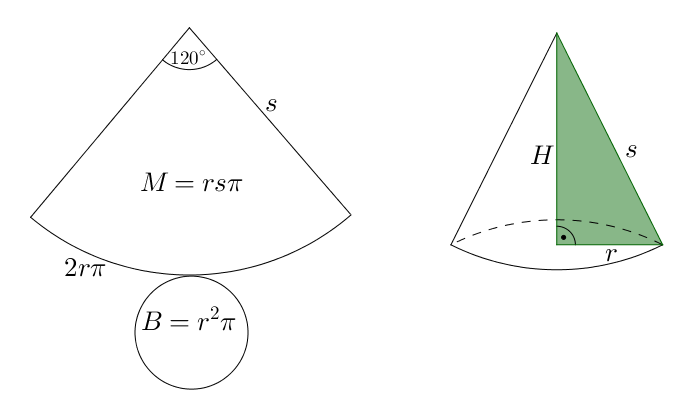 Омотач купе развијен  у равни је кружни исечак са централним углом 90. Ако је полупречник купе 16cm, израчунати површину и запремину купе.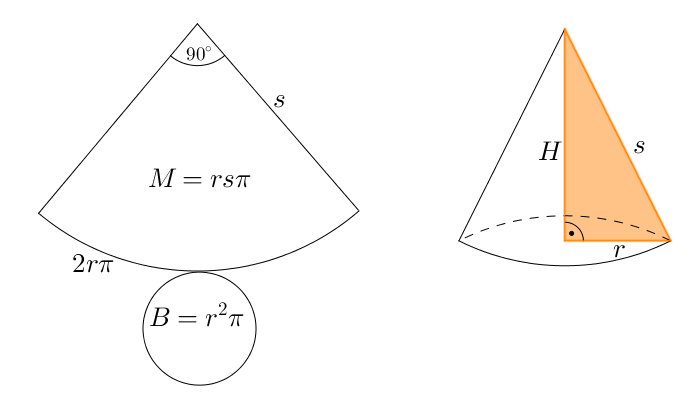 *Решења домаћег задатка слати свом наставнику или наставници на e – mail адресу објављену на сајту школе најкасније до 9.05.2020. године